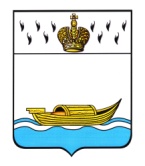 ДУМА ВЫШНЕВОЛОЦКОГО ГОРОДСКОГО ОКРУГАРЕШЕНИЕот 25.12.2019                                      № 118О назначении ликвидационной комиссии для ликвидацииАдминистрации Вышневолоцкого района, наделенной правами юридического лицаРуководствуясь Гражданским кодексом Российской Федерации, Федеральным законом от 06.10.2003 № 131-ФЗ «Об общих принципах организации местного самоуправления в Российской Федерации», Федеральным законом от 08.08.2001 № 129-ФЗ «О государственной регистрации юридических лиц и индивидуальных предпринимателей», законом Тверской области от 02.04.2019 № 13-ЗО «О преобразовании муниципальных образований Тверской области путем объединения поселений, входящих в состав территории муниципального образования Тверской области «Вышневолоцкий район», с городским округом город Вышний Волочек Тверской области и внесении изменений в отдельные законы Тверской области», решением Думы Вышневолоцкого городского округа от 16.10.2019 № 19 «О ликвидации Администрации Вышневолоцкого района, наделенной правами юридического лица», Дума Вышневолоцкого городского округа решила:1. В целях проведения ликвидации Администрации Вышневолоцкого района (ОГРН 1026901601154, юридический адрес: 171115, Тверская область, Вышневолоцкий район, поселок Горняк, улица Центральная, д 6а) назначить с 01 января 2020 года ликвидационную комиссию в составе:Петров Сергей Петрович – руководитель ликвидационной комиссииЯковлева Татьяна Юрьевна - заместитель руководителя ликвидационной комиссииЧлены ликвидационной комиссии:Голубева Екатерина ВладимировнаВиноградова Ольга Александровна.2. Установить, что с момента назначения ликвидационной комиссии к ней переходят полномочия по управлению делами юридического лица Администрации Вышневолоцкого района.3. Полномочия по уведомлению Межрайонной инспекций Федеральной налоговой службы России № 12 по Тверской области о принятии решения о назначении ликвидационной комиссии возложить на руководителя ликвидационной комиссии Петрова Сергея Петровича.4. Настоящее решение вступает в силу со дня его принятия.Председатель Думы Вышневолоцкого городского округа                                                                Н.Н. Адров